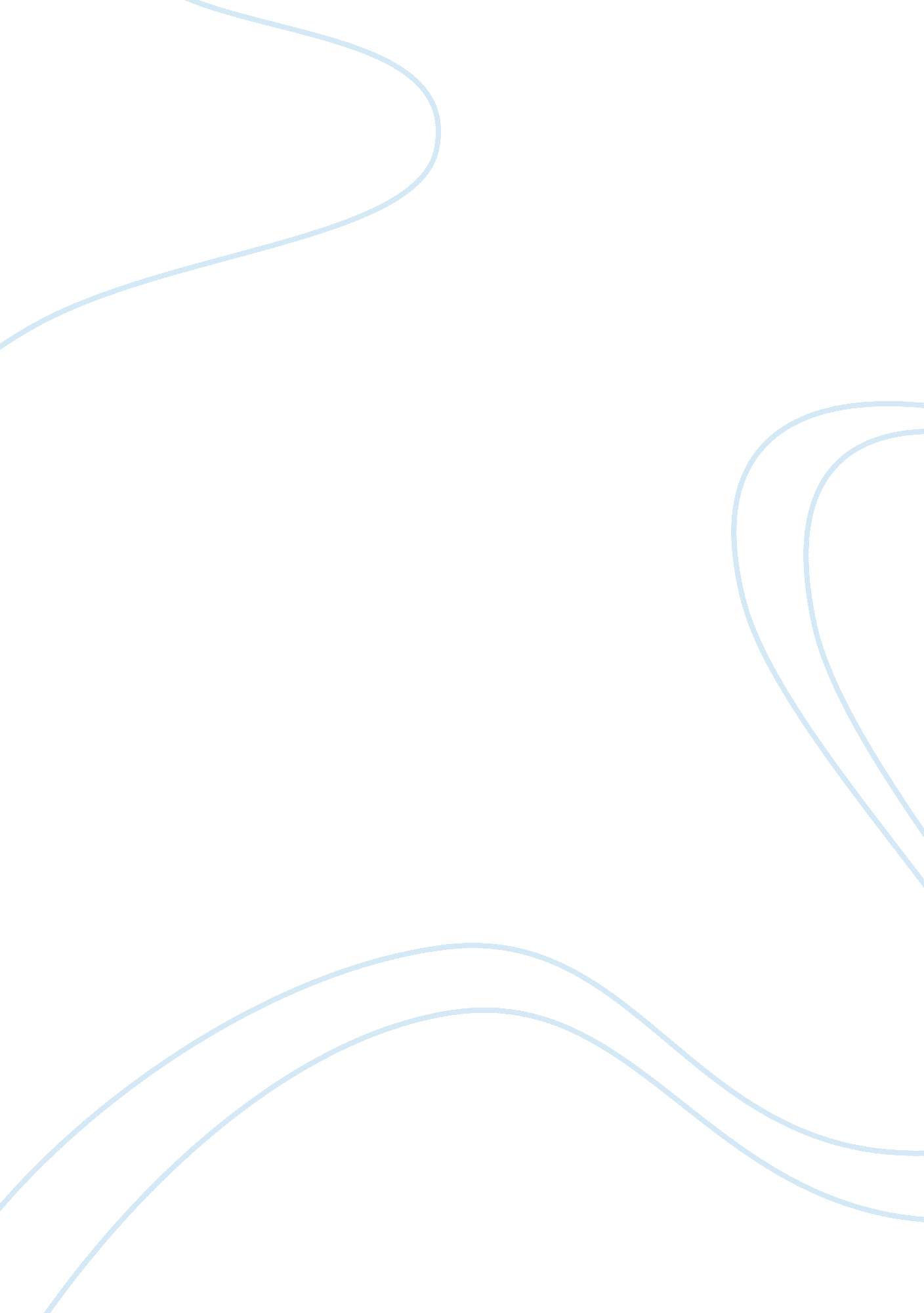 Effectiveness of a combined heat and power system construction essayBusiness, Industries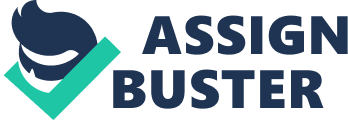 The effects of planetary heating, clime alteration etc are good known and accepted by most authoritiess of the universe as a job that can be attributed to carbon emanations generated by industrialization. In 1997 the United Nations set a model taking to cut down these C emanations, known as the Kyoto Protocol, in which member provinces agreed that ‘ stabilization of nursery gas concentrations in the ambiance at a degree that would forestall unsafe anthropogenetic intervention with the clime system. ‘ ( United Nations Framework Convention on Climate Change: Article 2 ) should be adopted. As of 2009, 189 member provinces have ratified the rules set out in this protocol including Great Britain. To run into the rules of the Kyoto Protocol the Government have set marks for industry and authorities administrations to run into. The NHS ‘ s energy ingestion is increasing twelvemonth on twelvemonth and in order to run into authorities marks the NHS are required to cut down both C emanation and energy ingestion of its edifices and technology services ; NHS C decrease scheme for England states ‘ The NHS should put itself marks and flights to run into the commissariats of the Climate Change Act ‘ ( NHS Sustainable Development Unit: NHS Carbon Reduction Strategy for England, Key Actions ) . As an inducement for the NHS to cut down their C emanation the authorities made available financess to put in feasible sustainable engineerings. One such engineering to accomplish these marks has been by utilizing Combined Heat and Power ( CHP ) systems. BackgroundA survey was undertaken at Royal Preston Hospital ( NIFES Consulting Group, 2006 ) in order to happen the most effectual sustainable engineering that could be found to cut down C emanations. From the findings of this survey it was decided that a Combined Heat and Power unit would be the most cost effectual agencies to cut down C emanations. A feasibleness survey was so conducted ( NIFES Consulting Group, 2006 ) to find the most appropriate CHP system for this site. This feasibleness survey gave detailed information on the type of engine to be used, the expected electrical end product of the system, the heat recovery of the system, the cost nest eggs and the expected payback period of the strategy. Following from the feasibleness survey detailed design was undertaken and in 2009 a gas fired reciprocating engine CHP system was installed at the Hospital, that provides an electrical end product of 1800kW/h, approx 1000kg of steam/hr and low class heat for warming and DHW intents. The purposes of this study is to find if the installed CHP is in fact the most feasible and cost effectual attack to cut downing C or if there are most suited sustainable engineerings available. Purposes and AimsThe undertaking will measure this CHP system and an analysis of the CHP will be conducted in order to find the CHP ‘ s efficiency. Following the initial analysis the undertaking will look into any betterments that could be made in order to further better the efficiency in the CHP system. Finally alternate sustainable engineerings will be discussed and compared against the CHP system with regard to their C economy and energy decrease capablenesss and the viability of these engineerings over CHP. MethodologyThe CHP has been installed in order to cut down the infirmaries carbon footmark and as a subsequent benefit to cut down the one-year energy costs. The initial stage of the undertaking will discourse CHP systems presently in usage and their comparative virtues and disadvantages such systems pose within this scene. This will take the signifier of a literary reappraisal of current thoughts and patterns integrating the latest counsel and statute law. From this the pick of the CHP installed will be assessed as to its suitableness for this peculiar site. The 2nd portion of the undertaking will measure the peculiar CHP system that has been installed and it will be determined if this system is executing to the CHP specification. In order to find this so information will be collected over clip and so assessed to find the efficiency of the system is every bit awaited and within the expected norm. Following this appraisal the system will be critically appraised in order to find if there are farther enhancements/modifications to the system which will better the overall efficiency. Outline of thesisOverview of thesis with brief description of each subdivision. LITERATURE REVIEWWhat is CHPElectrical power coevals produced centrally and distributed along the national grid is inherently inefficient as the heat produced in bring forthing the electricity is ‘ dumped ‘ to the ambiance. Combined Heat and Power besides know as co-generation is the production of electricity and the recovery of the heat produced in a individual procedure. In CHP systems the fuel used can be natural gas, oil, coal, bio gas or other bio fuels or any combination of these. The usage of these fuels by the CHP is to supply the heat and electricity to a edifice and in making so is more efficient than if the heat and electricity was provided individually, as is the instance with centrally produced electrical power. CHP ‘ s can change over up to 80 % to 90 % ( Combined Heat and Power association, 2010 ) of the fuel used into utile energy whereas electricity produced by cardinal electricity generating Stationss are typically 30 % to 40 % fuel efficient. The production of electrical power by CHP requires high temperatures, nevertheless in order to use the waste heat in edifices lower temperatures are required to supply infinite warming. The high temperatures produced by the co-generation procedure are required to be converted into temperatures that can be utilised by infinite warming or procedure energy demands. This can be achieved by using the low class heat for illustration that emitted by the chilling system of a reciprocating engine and by utilizing the high class heat such as that emitted from the exhaust gases of a reciprocating engine. Figure – Energy balance for a typical gas engine ( GPG388 Good Practice Guide, 2010 )History of CHPIn the late 1800 ‘ s the usage of electricity was going more widely used in both the domestic and industrial countries. Electrical coevals used amongst other agencies reciprocating steam engines to bring forth this electricity which was found to be inefficient and wasted a big sum of steam. This wasted steam was used to supply steam for procedure which included infinite warming. Requires more researchPrinciples of CHPThe principle demand of the combined heat and power system is to use the fuel consumed by the system every bit expeditiously as is possible. In order to understand the efficiency of the CHP system some apprehension of applied thermodynamics is required. Applied thermodynamics is the scientific discipline of the relationship between heat, work and the belongingss of systems ( Eastop and McConkey, Applied Thermodynamics for technology engineers, 5th Edition ) . That is to state that Applied Thermodynamics is concerned with the agencies to change over heat energy from available beginnings such as fossil fuels into mechanical work. In sing the rhythm of the CHP system there are chiefly two Laws of thermodynamics which need to be considered, these are the 1st and 2nd Laws. 1st Law of Thermodynamics provinces that ‘ energy can be transformed from one province to another but can non be created or destroyed. This merely means that the sum of fuel energy inputted into the system is equal to the heat outputted plus the sum of work performed by the system. 2nd Law of Thermodynamics posits that over clip the sum of functional energy lessenings and conversely the sum of unserviceable energy additions. This simple put means that in a system the sum of functional energy, the sum of utile work, lessenings and the sum of unserviceable energy, the sum of waste energy, additions. The footing of the 1st Law is non contradicted in this as the sum of energy is non created or destroyed. Types of CHP systemsThe chief constituents of a CHP installing will dwell of four basic points of equipment. These being: The premier moverThe electrical generatorHeat recovery equipmentControl and instrumentality systemThe premier mover of a CHP system can be an internal burning engine, gas turbine, steam turbine or more late fuel cells. The chief premier mover in most edifice applications is the internal burning engine which typically delivers electrical end products up to 2MWe. The most common of the internal burning engines used is the spark ignition engine utilizing natural gas as the fuel beginning. The compaction ignition engine is besides used where Diesel is the chosen fuel. Both of these types of engine can be used to fire environmentally friendly fuels such as bio-gas and bio-diesel. The electrical efficiencies of the internal burning engine driven CHP are in the part of 30-40 % with heat to power ratios of 1. 1-1. 5: 1. Larger applications normally require the usage of the gas or steam turbine driven CHP systems which delivers electrical end products over the 2MWe scope. The electrical efficiencies of these are less than the reciprocating engine type and are typically in the scope of 25-30 % with a somewhat higher heat to power ratio of 1. 5-2. 0: 1. There are two types of electrical generators that can be used in CHP applications. These are the synchronal alternator and the asynchronous alternator. Synchronous alternators use battery start and are suited for standby generators. Their design is more complex than the asynchronous alternator nevertheless they do non necessitate power factor rectification. The asynchronous alternator uses the brinies electrical supply for the excitement of the alternator and as such are non suited for standby coevals. They are less complex that the synchronal alternator and hence less expensive but they do necessitate power factor rectification. Any procedure in bring forthing electrical power creates waste heat. The recovery of the waste heat is what makes the CHP procedure efficient therefore it is of import to be cognizant of where the heat is being wasted. Taking the internal burning engine there are three chief beginnings of heat loss. These are from the fumes gasses, from the engine coolant and from the lubricating oil. The waste heat from the beginnings will be at different temperatures i. e. typical fumes gases temperatures range from 450-550oC whereas the coolant temperature scope is 80-95oC. For warming of edifices the temperature required in most instances would be typically at a temperature scope of 70-85oC ( low temperature warming ) . Clearly the temperatures of these beginnings would necessitate a heat money changer to be installed in order to cut down the temperature to the required functional temperature. Some applications require higher temperatures i. e. where medium or high temperature H2O is required or the production of steam. In these instances the usage of the exhaust gases can be utilised nevertheless the heat from the coolant would hold to be rejected which would take down the overall efficiency of the system. It is non the normal pattern to retrieve the heat from the lubricating oil and this would be rejected heat. Figure – Heat recovery agreement for a gas engine CHPThe CHP system may be designed such that electrical power coevals can be utilised when there is deficient heat burden to retrieve all the waste heat from the CHP system. This will necessitate the add-on of a heat rejection system sized adequately to reject some or all of the waste heat generated. Runing the CHP system in this manor will be inefficient. The control and instrumentality system should integrate three chief maps: To incorporate the warming and electrical end product of the CHP with the edifice systems. These would include stop/start of the engine, modulated end product of the electrical end product, connect/disconnect of the generator i. e. synchronism etc. Performance monitoring and targeting. Safe system i. e. returning to a safe status in the event of any component failure. CHP systems are by and large classed by their electrical end product, which are: Micro CHP ( scope, up to 5kWe )Small Scale ( range below 2MWe )Large Scale ( scope, above 2MWe )Micro CHP systemsReciprocating engines, fuel cells, burning turbines and steam turbine generators combined with fossil fuel fired boilers are some of the engineerings that can be used in CHP systems. This subdivision is non completeReview of Guidance and LegislationTo include universe, European, UK and NHS statute law and counsel with mentions to current and past proficient documents. System under probe Figure – CHP Detailed description of the system under reappraisal, including relevant exposure, conventional diagrams, and informations from the site. Application of CHP in BuildingsThe application of CHP systems depend upon the type of edifice that they are traveling to function. Buildings that have extended hours of operation and a coinciding sum of heat demand and power demand are deserving sing for CHP systems. These could be for illustration hotels, infirmaries residential places, universities, leisure installations etc. In finding the suitableness of a edifice in measuring whether or non to put in a CHP system a figure of factors need to be considered. These considerations are: the edifices burden profile, including ; The edifices heat demand, CHP works sizingintegrating into edifices, which will include ; Integration with the edifice warming system, Integration with the edifice chilling system andIntegration with the edifices electrical system. Constructing Load Profile: CHP systems need to run for every bit long a period throughout the twelvemonth as possible and at maximal end product in order to do them feasible. For this ground a burden profile of the edifice where the CHP is to be installed demands to be conducted in order to find the CHP works size. The conventional process for works size would be to find the peak demand on the edifice nevertheless for finding the size of the CHP system this is non suited. The attack to utilize is to find the minimal tonss and the burden profile over a 12 month period. This will enable the CHP size to be calculated in order that the CHP system will be run at its optimal burden for the maximal length of clip. The edifice burden profile and minimal burden of both the electrical demand and of the gas demand ( used for warming and DHW intents ) will necessitate to be determined. This can be found in bing edifices by analyzing ingestion informations from the financial metres which may take the signifier of half hourly informations or monthly ingestion informations. Thermal modeling of the edifice will supply valuable information to the interior decorator in finding the CHP works size. Heat demandThe beginnings of heat demand in a edifice will chiefly be infinite warming and domestic hot H2O. In some edifices chilling could be considered as a heat beginning, if the chilling is provided by soaking up hair-raisers. Proving the power and heat to a edifice using these three power and heat demands is known as Tri-generation ( Combined Cooling Heating and Power -CCHP ) . Plant sizingAs has been said the purpose is to size the CHP works in order that it operates at its maximal electrical end product for as many hours as possible while all available heat is utilised within the edifice. This does non necessitate the works to run at its maximal end product at all times but as is the instance with gas powered engines a decreased end product could be acceptable for short periods. This subdivision is non complete. Thermodynamicss of the systemDetailed description of the thermodynamic procedures involved with the system under probe. To include p/v diagrams, computations and expression which may be used in the methodological analysis subdivision. Review of alternate sustainable engineeringsReview of alternate sustainable engineerings that may be used in the NHS and specifically with regard to Royal Preston Hosp. MethodologyRESULTS AND DISCUSSIONDecisionAppendix 